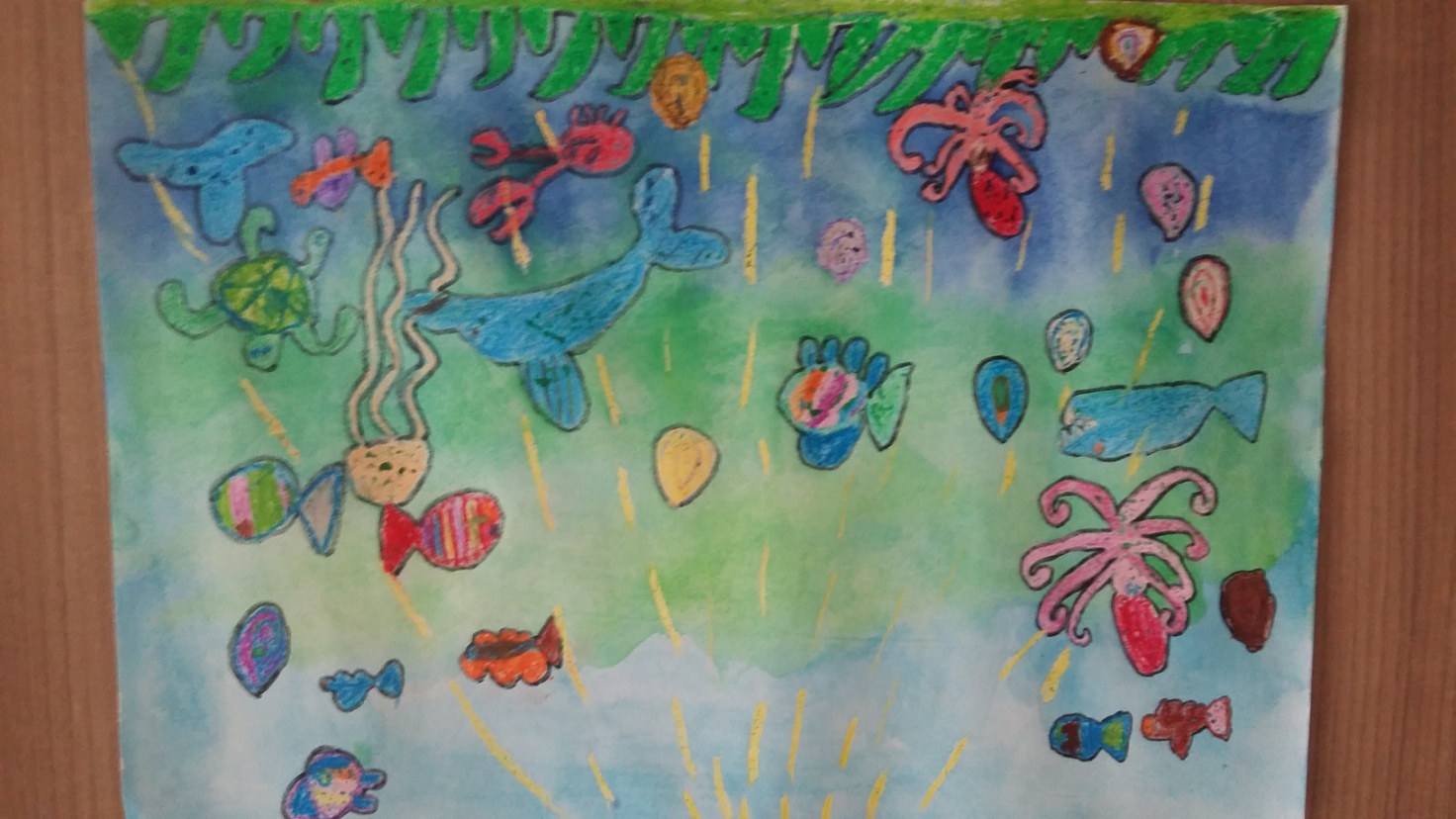 Piešinio autoriaus vardas, pavardėGrupės pavadinimasMEDA VĖGELYTE„KREGŽDUČIŲ“ GR. Vaikų amžius7 METAIPiešinio pavadinimasJŪROS GYVENTOJAIĮstaigos pavadinimas, adresas, el. paštas, telefonasKauno menų darželis „ETIUDAS“ (8 37) 313 991, 313 342El. paštas:etiudas@dr.comPedagogo vardas, pavardėel. paštas, telefonasJūratė Glambienė 86714167 jureleglamb@yahoo.comKūrinio interpretacijaVanduo jūroje tamsus, betkai šviečia saulė, jis pašviesėja. Ir visos žuvys, aštunkojai, krabai, net delfinai ir rykliai plaukia kur šviesiau. Saulė visus džiugina, bet jūros gyventojaustik vandenį. Saulė dar ir vandenį sušildo.Kūrinio interpretacijaVanduo jūroje tamsus, betkai šviečia saulė, jis pašviesėja. Ir visos žuvys, aštunkojai, krabai, net delfinai ir rykliai plaukia kur šviesiau. Saulė visus džiugina, bet jūros gyventojaustik vandenį. Saulė dar ir vandenį sušildo.